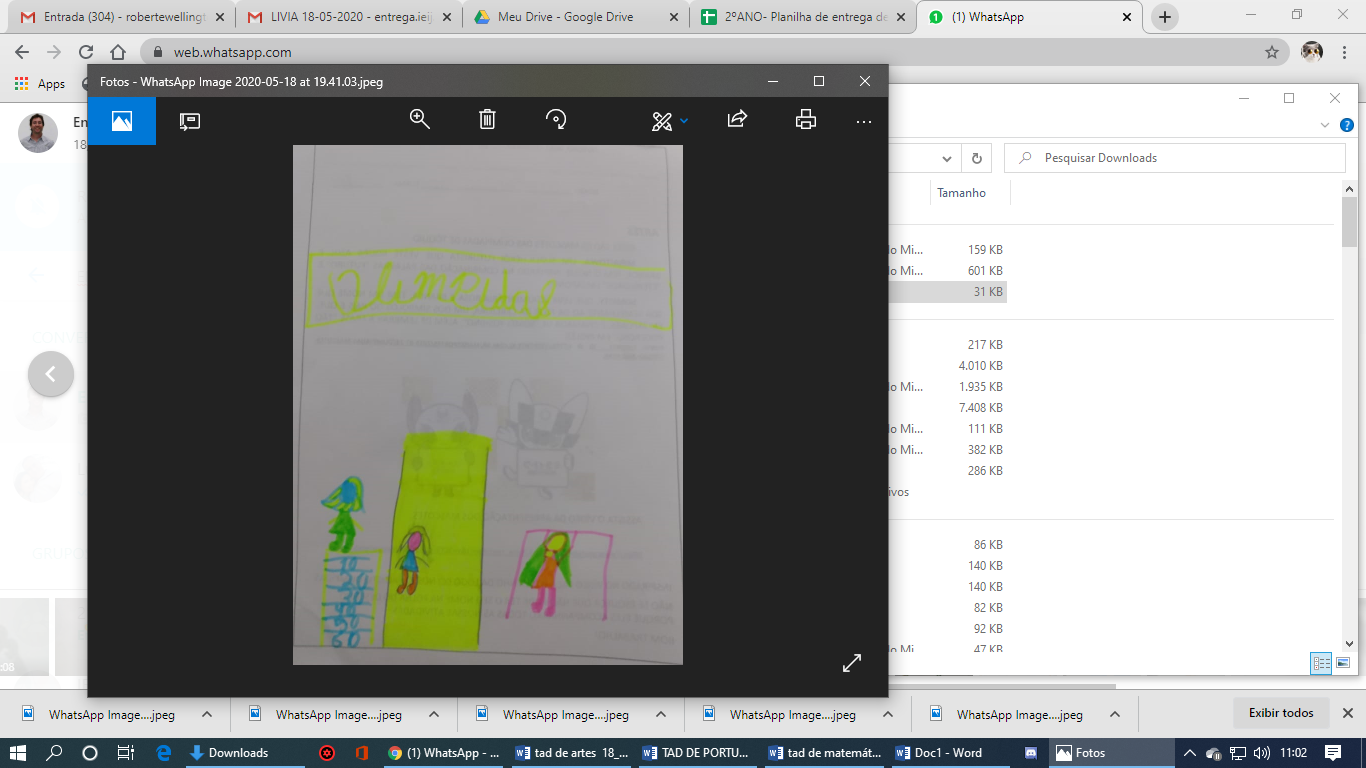 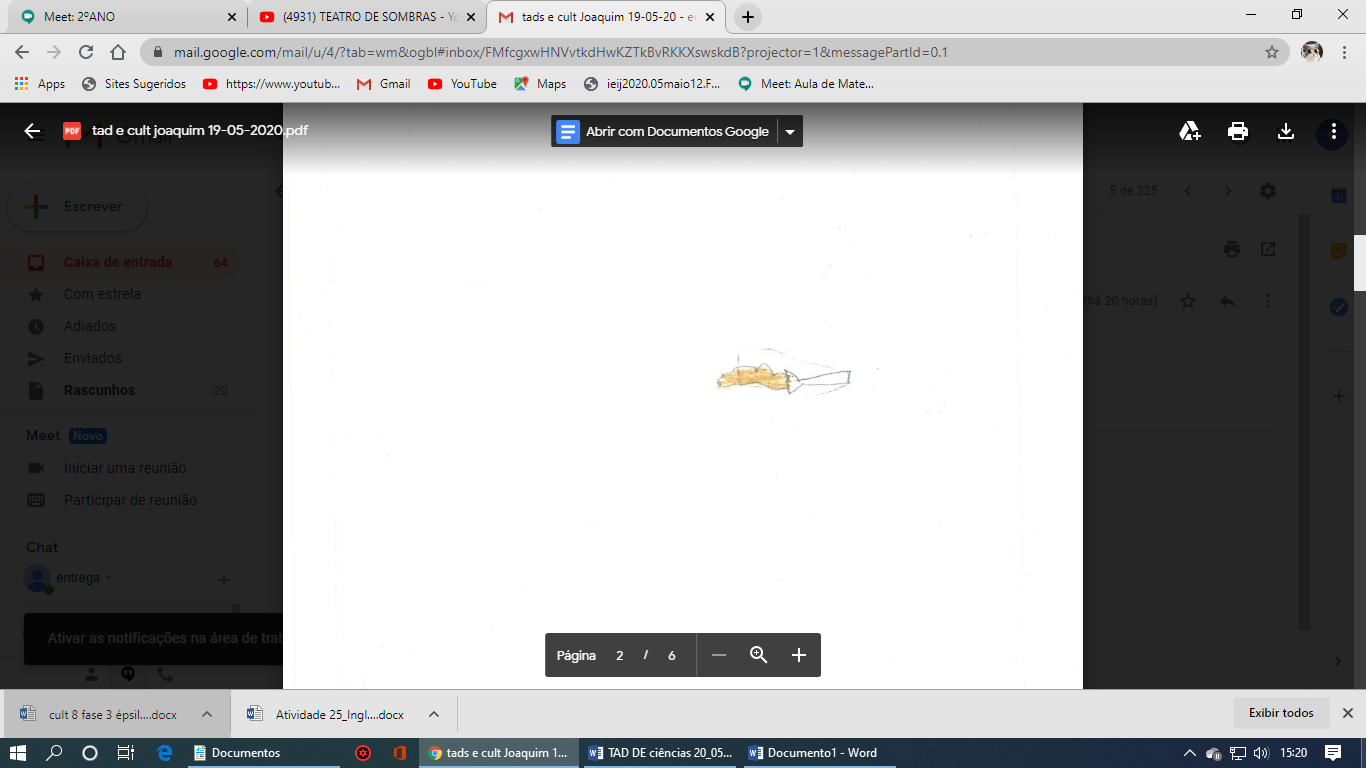 HISTÓRIAPROJETO OLIMPÍADASOLIMPÍADAS OU JOGOS OLÍMPICOS SÃO COMPETIÇÕES DE DIFERENTES MODALIDADES ESPORTIVAS QUE SÃO REALIZADAS A CADA QUATRO ANOS, ONDE PARTICIPAM ATLETAS DE TODOS OS CONTINENTES DO MUNDO.E A PARAOLIMPÍADA, O QUE SERÁ?ASSITA AO VÍDEO PARA DESCOBRIR.             https://www.youtube.com/watch?v=QL2Aj0k5c1g   AGORA ESCREVA COM UMA FRASE COMPLETA:O QUE VOCÊ ENTENDEU SOBRE O QUE É PARAOLIMPÍADA?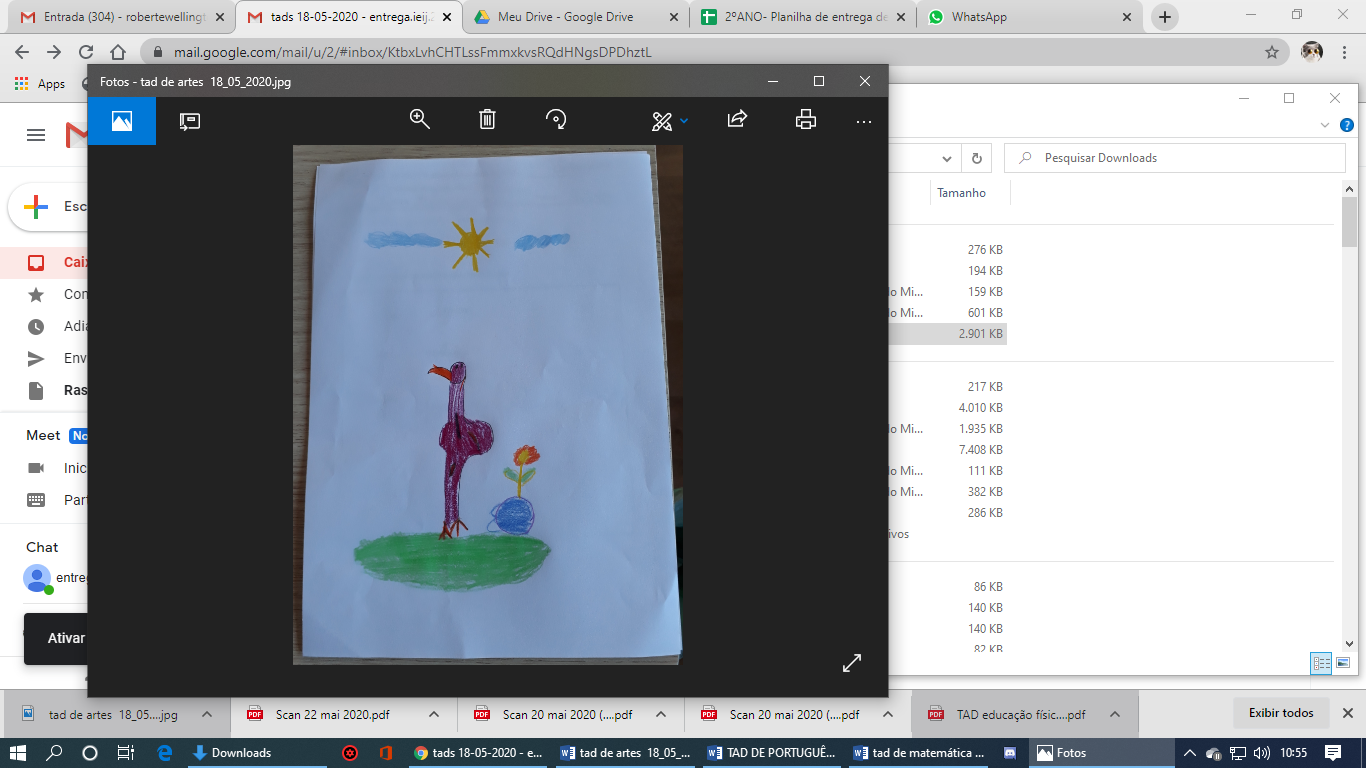 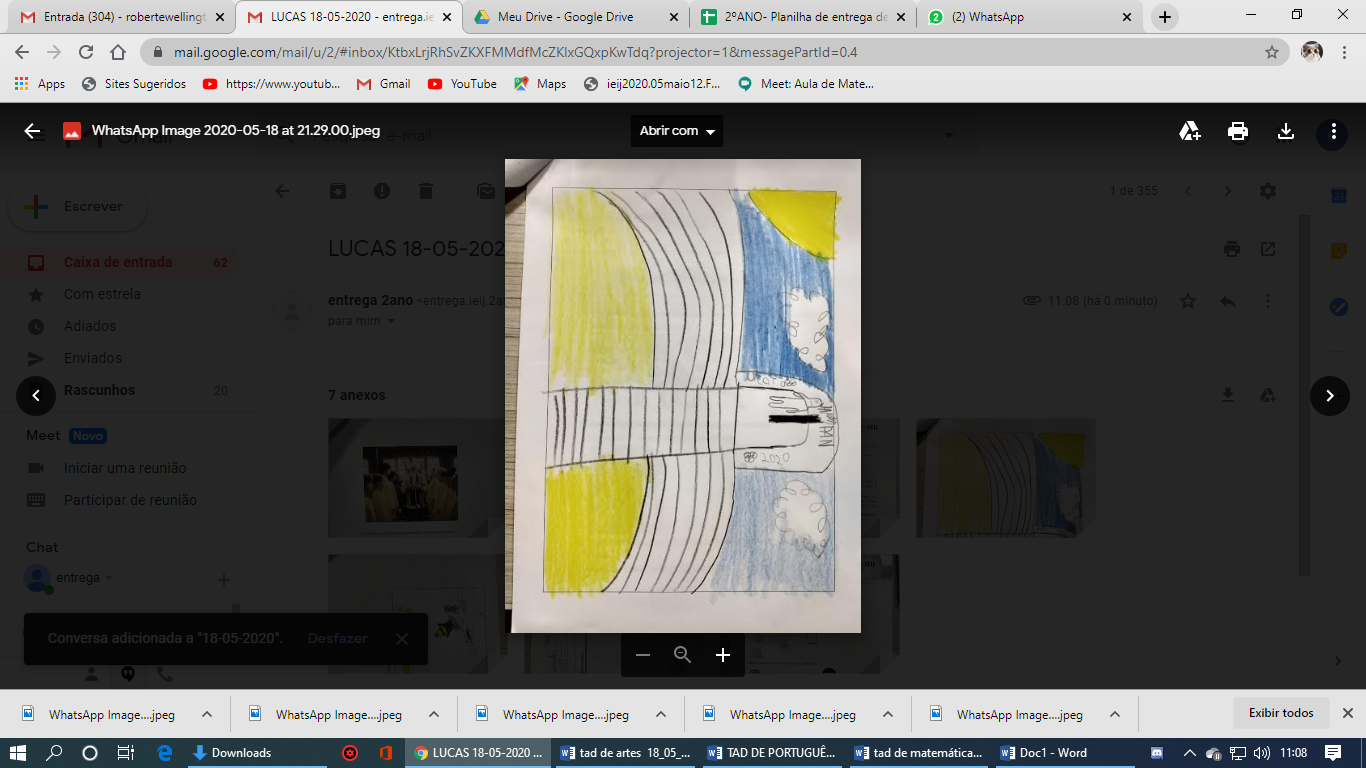 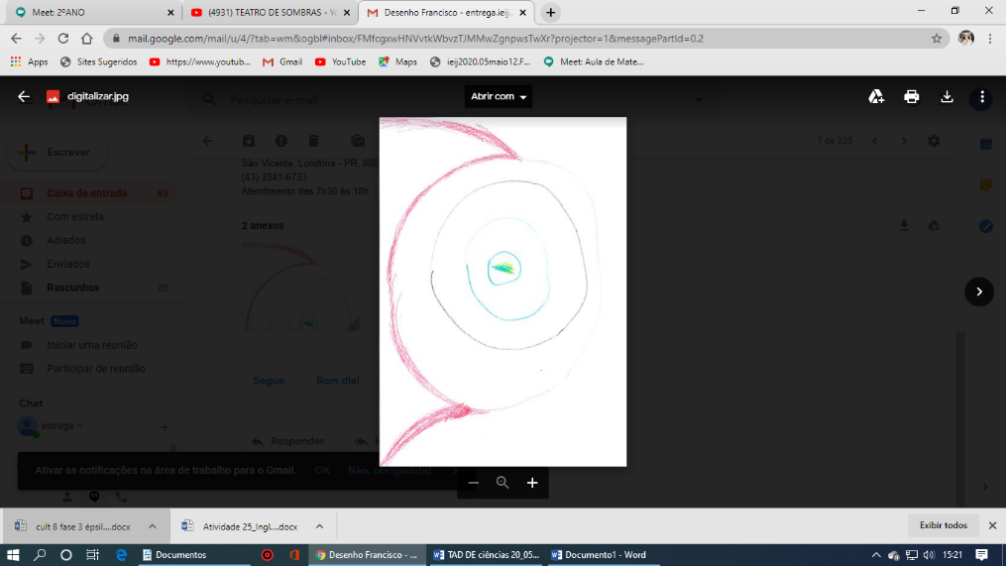 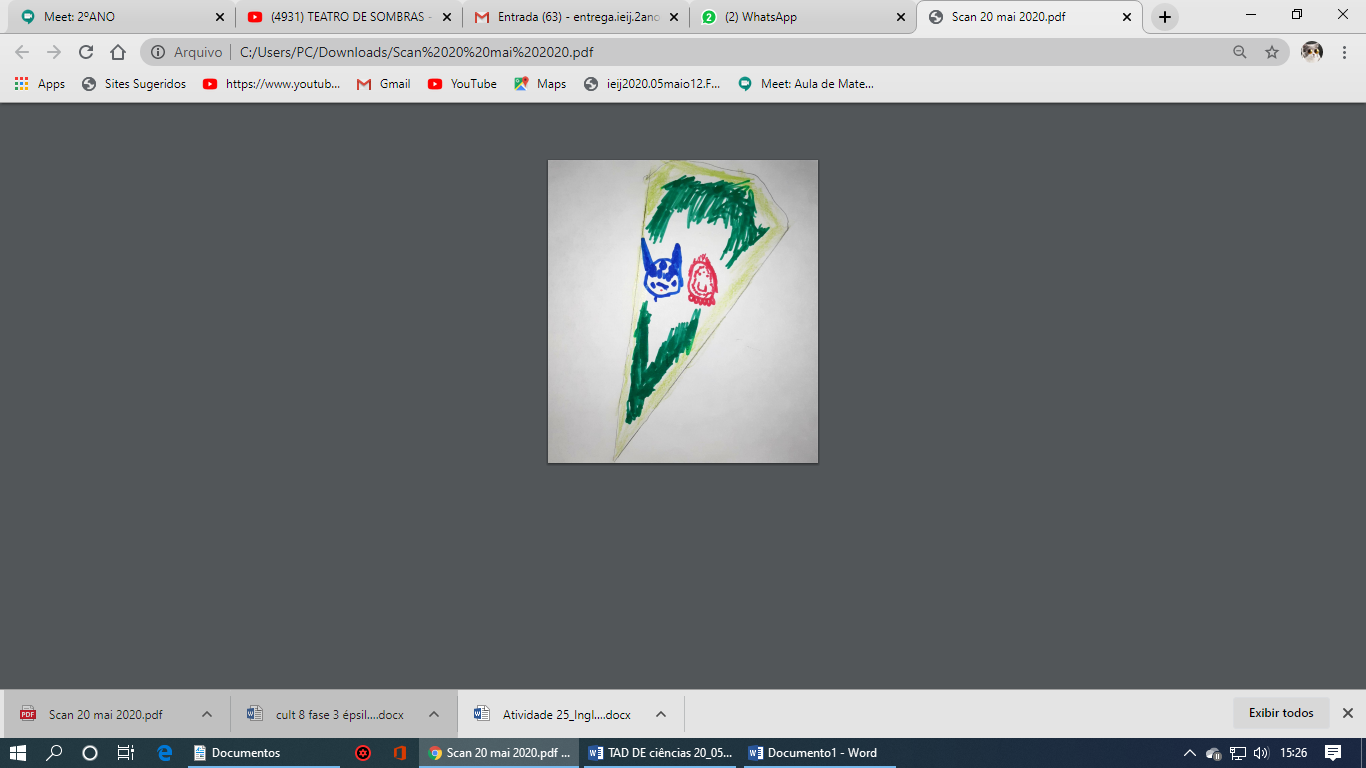 